П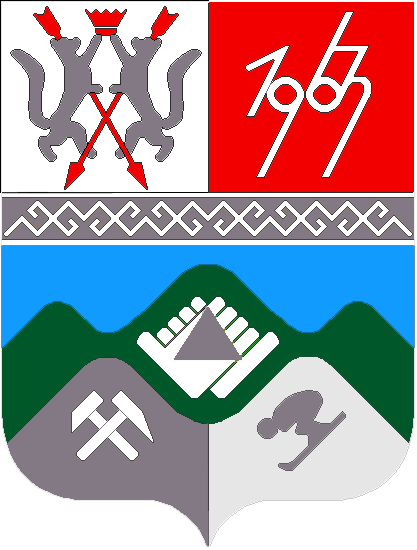                                            КЕМЕРОВСКАЯ ОБЛАСТЬТАШТАГОЛЬСКИЙ МУНИЦИПАЛЬНЫЙ РАЙОНАДМИНИСТРАЦИЯ ТАШТАГОЛЬСКОГО МУНИЦИПАЛЬНОГО РАЙОНАП О С Т А Н О В Л  Е Н И Еот    « _07 »  _мая    . №  389-п_Об утверждении Порядка определения нормативных затрат на оказание муниципальных услуг и на содержание имущества,оказываемых (выполняемых)Муниципальным бюджетным учреждением  « Спортивно  - технический комплекс горных лыж и сноуборда»В соответствии с Бюджетным Кодексом Российской Федерации,  постановлением  Администрации  Таштагольского муниципального района  от 02.06.2011г.  №440-п «Об утверждении методических рекомендаций по расчету нормативных затрат на оказание муниципальными бюджетными и автономными учреждениями муниципальных услуг физическим и (или) юридическим лицам и нормативных затрат на содержание имущества муниципальных учреждений», в целях приведения нормативных правовых актов в соответствие с законодательством:1. Утвердить Порядок определения нормативных затрат на оказание муниципальных услуг и на содержание имущества Муниципального бюджетного учреждения  «Спортивный комплекс «Спортивно  - технический комплекс горных лыж и сноуборда» (прилагается).2. Настоящее постановление опубликовать в газете «Красная Шория» и  на  официальном сайте Администрации Таштагольского муниципального района  в сети Интернет.3. Контроль исполнения постановления возложить на заместителя Главы Таштагольского района Л.Н.Рябченко.4. Настоящее постановление вступает в силу с момента его официального опубликования и распространяет свое действие на правоотношения, возникшие с 01.01.2012 года.Глава Таштагольского района                                                     В.Н.МакутаПОРЯДОК
определения нормативных затрат на оказание муниципальных услуги нормативных затрат на содержание имуществаМуниципального бюджетного учреждения  «Спортивно  -    технический комплекс горных лыж и сноуборда»I. Общие положения1.Настоящий Порядок определения затрат на оказание муниципальных услуг и нормативных затрат на содержание имущества Муниципального бюджетного учреждения  «Спортивно  -    технический комплекс горных лыж и сноуборда» (далее – Порядок) устанавливает правила определения нормативных затрат на оказание Муниципальным бюджетным учреждением «Спортивно  -    технический комплекс горных лыж и сноуборда» (далее – Учреждение), созданного на базе имущества, находящегося в муниципальной собственности  муниципальных услуг и нормативных затрат на содержание имущества Учреждения.2. Муниципальное задание на оказание муниципальных услуг (далее - муниципальное задание) для Учреждения формируется и утверждается учредителем в соответствии с постановлением Администрации Таштагольского муниципального района  от 11.11.2010 № 924-п «Об утверждении Порядка  о формировании и финансовом обеспечении муниципального задания в отношении бюджетных учреждений Таштагольского района».3. Для определения нормативных затрат применяется нормативный  метод. Нормативные затраты определены в целом по учреждению и служат для расчета объема финансового обеспечения выполнения муниципального задания на соответствующий финансовый год и плановый период с использованием индексов роста цен на товары, работы и услуги.II. Определение нормативных затратна оказание муниципальной услуги1. Нормативные затраты на оказание i-той муниципальной услуги в соответствующем финансовом году определяются по следующей формуле:Ni = SUMj Gj , где Gj – нормативные затраты, определенные для j-той группы затрат на единицу услуги  на соответствующий финансовый год.2. В составе затрат на оказание муниципальной услуги  выделяют:- нормативные затраты, непосредственно связанные с оказанием муниципальной услуги;- нормативные затраты на общехозяйственные нужды.2.1. К нормативным затратам, непосредственно связанным с оказанием муниципальной услуги, относятся:- нормативные затраты на оплату труда и начисления на выплаты по оплате труда персонала, принимающего непосредственное участие в оказании муниципальной услуги;- нормативные затраты на приобретение материальных запасов и медикаментов, потребляемых в процессе оказания муниципальной услуги;- иные нормативные затраты, непосредственно связанные с оказанием муниципальной услуги.Данные нормативные затраты определяются по формуле:Nобр = Nот+Nmat,                   гдеNот - норматив затрат на оплату труда, прочие выплаты и начисления на оплату труда;При расчете норматива затрат на оплату труда, прочие выплаты и начисления на оплату труда учитываются  нормативные затраты на оплату труда и начисления на выплаты по оплате труда персонала, принимающего непосредственное участие в оказании муниципальной услуги;Nmat – норматив затрат на материалы, принимающих непосредственное участие в оказании муниципальной услуги.2.2. К затратам на общехозяйственные нужды относятся затраты, которые невозможно отнести напрямую к нормативным затратам, непосредственно связанным с оказанием муниципальной услуги, и к нормативным затратам на содержание имущества. В составе затрат на общехозяйственные нужды выделяются следующие группы затрат:- нормативные затраты на коммунальные услуги;- нормативные затраты на содержание объектов недвижимого имущества, закрепленного за муниципальным бюджетным учреждением на праве оперативного управления или приобретенным данным учреждением за счет средств, выделенных ему учредителем на приобретение такого имущества, а также недвижимого имущества, находящегося у муниципального бюджетного или муниципального автономного учреждения на основании договора аренды или безвозмездного пользования, эксплуатируемого в процессе оказания муниципальных услуг (далее – нормативные затраты на содержание недвижимого имущества);- нормативные затраты на содержание объектов особо ценного движимого имущества, закрепленного за муниципальным бюджетным или муниципальным автономным учреждением или приобретенным данным учреждением за счет средств, выделенных ему учредителем на приобретение такого имущества (далее – нормативные затраты на содержание особо ценного движимого имущества); - нормативные затраты на приобретение услуг связи;- нормативные затраты на приобретение транспортных услуг;- нормативные затраты на оплату труда и начисления на выплаты по оплате труда работников учреждения, которые не принимают непосредственного участия в оказании муниципальной услуги (административно-управленческого, административно-хозяйственного, вспомогательного и иного персонала, не принимающего непосредственное участие в оказании муниципальной услуги); - прочие нормативные затраты на общехозяйственные нужды.Группы затрат могут быть дополнительно детализированы.3.  Нормативные затраты на оплату труда и начисления на выплаты по оплате труда определяются исходя из потребности в количестве ставок персонала, принимающего непосредственное участие в оказании муниципальной услуги, с учетом действующей системы оплаты труда;4. Нормативные затраты на материальные запасы определяются исходя из нормативных объемов потребления материальных запасов (в случае их утверждения) или фактических объемов потребления материальных запасов за прошлые годы в натуральном или стоимостном выражении и включают в себя затраты на приобретение материальных запасов, непосредственно используемых для оказания муниципальной услуги. 5. Нормативные затраты на коммунальные услуги для муниципальных учреждений определяют исходя из нормативных объемов потребления коммунальных услуг или фактических объемов потребления коммунальных услуг за прошлые годы в натуральном выражении с учетом требований обеспечения энергоэффективности и энергосбережения и поправкой на расширение состава используемого особо ценного движимого и недвижимого имущества обособленно по видам энергетических ресурсов:- нормативные затраты на электроснабжение.6. Нормативные затраты на приобретение услуг связи и приобретение транспортных услуг определяются исходя из нормативных объемов потребления или фактических объемов потребления за прошлые годы в натуральном или стоимостном выражении.7. Нормативные затраты на оплату труда и начисления на выплаты по оплате труда работников учреждения, которые не принимают непосредственного участия в оказании муниципальной услуги (административно-управленческого, административно-хозяйственного, вспомогательного и иного персонала, не принимающего непосредственное участие в оказании муниципальной услуги) определяются в соответствии с утвержденным штатным расписанием.8. Нормативные затраты на содержание имущества и содержание особо ценного имущества, определяются исходя из фактических объемов потребления за прошлые годы, с поправкой расходов на текущий год.  III. Определение расходов на содержание имущества1. Расходы на содержание имущества рассчитываются с учетом затрат:- на уплату налогов, в качестве объекта налогообложения по которым признается недвижимое и особо ценное движимое имущество, закрепленное за учреждением или приобретенное учреждением за счет средств, выделенных ему учредителем на приобретение такого имущества;- на уплату арендных платежей;- на проведение текущих ремонтов зданий и сооружений.2. В случае сдачи в аренду с согласия учредителя недвижимого имущества или особо ценного движимого имущества, закрепленного за Учреждением учредителем или приобретенного Учреждением за счет средств, выделенных ему учредителем на приобретение такого имущества, затраты на содержание соответствующего имущества не учитываются при определении нормативных затрат на содержание имущества.IV. Заключение1. Нормативы затрат на оказание муниципальных услуг на очередной финансовый год и на плановый период могут быть пересчитаны в результате изменения объемов бюджетных ассигнований на соответствующие годы.2. Администрация Таштагольского муниципального района вправе произвести пересчет нормативов затрат на очередной финансовый год и на плановый период в случае изменения муниципального задания Учреждению на оказание муниципальных услуг.3. Объем финансового обеспечения выполнения муниципального задания Учреждения, определяемый на основе нормативных затрат, не может превышать объем бюджетных ассигнований, предусмотренных на указанные цели бюджетными росписями главного распорядителя бюджетных средств на соответствующий финансовый год и плановый период.ПРИЛОЖЕНИЕ №1к порядку определения нормативных затрат на оказание муниципальных услуг и нормативных затрат на содержание имущества Муниципального бюджетного учреждения  «Спортивно  -    технический комплекс горных лыж и сноуборда»Исходные данные и результаты расчетов объема нормативных затрат на оказание муниципальных услуг и нормативных затрат на содержание имущества Муниципального бюджетного учреждения  «Спортивно  -    технический комплекс горных лыж и сноуборда»на ___ год и на плановый период ____ и ____ годовНаименование муниципальной услугиНормативные затраты, непосредственно связанные с оказанием муниципальной услугиНормативные затраты на общехозяйственные нуждыИТОГО нормативные затраты на оказание муниципальной услугиОбъем муниципальной услугиЗатраты на содержание имуществаСумма финансового обеспечения выполнения муниципального заданияТыс. руб. за ед.Тыс. руб. за ед.Тыс. руб. за ед. гр. 2 + 3Ед.Тыс. руб.Тыс. руб. гр. (4 x 5) + 61234567Услуга № 1Услуга № 2Итогоотчетный финансовый годУслуга № 1Услуга № 2ИтогоТекущий финансовый годУслуга № 1Услуга № 2Итогоочередной финансовый годУслуга № 1Услуга № 2Итогопервый год планового периодаУслуга № 1Услуга № 2Итоговторой год планового периода